Infant incubatorDefinition :Infant incubator is a Bio Medical Device which provides Warmth, Humidity and Oxygen all in a controlled environment as required by the New born.Indications:Premature baby or full term baby with critical illness .Advantages :It provides the closest environment to that of the mother’s uterus .Temperature at a uniform airflow and the Humidity can be controlled to the desired level .It protects the baby from all the disturbances and infection in the NICU.Disadvantages:The disadvantage is that since the baby lies in a closed hood it is difficult to accesses the baby for medical procedure or care.Cleaning the Incubator:Some manufacturers suggest cleaning the incubator every day with a mild soap water solution, some don't. But at least the incubator has to be cleaned and disinfected thoroughly.
   after each change of infant 
   at least once a week.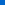 Incubator Preparation :Check the Incubator exterior especially the plexi glass for any signs of damage.Check the braking system in the wheels work properly. Check that the access ports can be opened and closed properly and limit opening of large door as this interferes with air temperature.Switch on the machine. Check whether the Manual and Servo mode can be selected. Check the switch for Selection of Temperature unit (Centigrade or Farenheit) Check whether the set Temperature can be raised and lowered. Check whether the set Humidity can be raised and lowered. (Is utilized for incubator care of preterm babies only – NOT required for babies >32weeks)In Servo mode remove the Skin Temperature probe and check whether the Probe Fail alarm sounds.With the machine switched on disconnect the main power supply and check whether the Power Failure Alarm sounds. If ambient temperature is higher than the set value then Incubator will be ineffective.When oxygen is administered always check the level using an independent oxygen monitor Safety .Pre-warmed to a temperature appropriate to the infant’s age, size and condition. Default incubator temperature in NICU is 35 degreesAdjust the incubator temperature by no more or less than 0.5 of a degree at a time.Re-check the temperature within half an hour of making any adjustment.MonitoringCheck and record the incubator temperature hourly.Maintain axilla temperature between 36.5°C and 37.2°CDo not place the Infant Incubator in direct sunlight or other source of light as it might overheat the infant.Do not leave any patient inside the Incubator unattended for a long time.Ensure baby is nursed naked apart from a nappy.Explain to parents/caregivers the purpose of an incubator for their babyMaintain a quiet environmentThere is no tapping on the canopy.No equipment is placed on top of the canopy.http://www.srmuniv.ac.in/sites/default/files/downloads/unit_1_incubator_radiant_warmer_phototherapy_unit.pdfhttp://www.adhb.govt.nz/newborn/Guidelines/Admission/BabyInIncubator.htmhttp://www.who.int/medical_devices/innovation/incubator_infant.pdf